ПРОГРАММА ВСТУПИТЕЛЬНОГО ЭКЗАМЕНА ПО ДИСЦИПЛИНЕ «РИСУНОК»(по направлениям подготовки бакалавров)МИНИСТЕРСТВО ПРОСВЕЩЕНИЯ РОССИЙСКОЙ ФЕДЕРАЦИИФедеральное государственное бюджетное образовательное учреждениеВысшего образования «Благовещенский государственный педагогический университет» Индустриально педагогический факультетКафедра изобразительного искусства и методика его преподавания(БГПУ 2021 год) 	1.Творческий экзамен является профилирующим вступительным испытанием (по направлениям подготовки бакалавров).  Данный экзамен позволяет составить представление о том, насколько абитуриент соответствует избранным специальностям, определить его художественные задатки: владение основами изобразительного языка рисунка, умение выражать графической техникой форму, пространство, способность к процессу эстетического восприятия окружающего предметного мира.  	 2. Творческий экзамен проходит в один этап - рисунок с натуры. На выполнение творческого экзамена абитуриентам отводится 360 минут (6 астрономических  часов). Количество абитуриентов не должно превышать 15 человек на один объект (натюрморт из предметов быта). 3. Задание для абитуриента: выполнить рисунок натюрморт из предметов быта с натуры графитным (простым) карандашом на ватманской бумаге формата A3. 4. Абитуриенту выдается бумага формата А3 со штампом приемной комиссии и титульный лист. В конце отведенного времени на задание абитуриент вкладывает выполненную работу в титульный лист и сдает экзаменатору.При себе необходимо иметь: графитные карандаши разной твердости, ластик, средства крепления бумаги к мольберту.5.Абитуриенту необходимо выполнить задачи: • грамотно скомпоновать изображение на листе бумаги (размер изображения должен быть оптимальным);• выявить особенности конструкции объема, ее положение в пространстве, пропорциональные отношения частей и целого, основанные на осмысленном понимании сути формообразования;• выявить закономерности светотеневых отношений, показать понимание тональности как пространственной характеристики (степень насыщенности тона зависит от того, как расположен в пространстве тот или иной участок формы по отношению к источнику света);• выполнить работу графически грамотно, убедительно, прорисовать детали и обобщить рисунок, показать целостность восприятия формы.Экзамен проходит в специализированной аудитории, которая оснащена мольбертами, натюрморт из предметов быта, софитами. Процедура выдачи задания, предварительные разъяснения экзаменатора перед началом работы, заполнение титульного листа входит в общий регламент времени, отведенного на выполнение работы.Во время работы запрещается: подписывать экзаменационные листы, ставить какие-либо пометки, фотографировать работу.Каждый рисунок с натуры оценивается по 100-бальной шкале с шагом в 5 баллов, на основе специально разработанных критериев оценки. Максимальное количество баллов по рисунку: 100Таблица №1 Пояснения критериев оценки рисунка (натюрморт из предметов быта). - Композиционное расположение изображения натюрморта: рисунок грамотно  компонуется на листе бумаги (изображение не выходит за пределы листа бумаги, рисунок не слишком маленький, не смещен в какую-либо сторону листа). - Изображение общего пространственного положения натурной композиции в рисунке: правильное изображение, соответствующее действительному общему пространственному положению элементов, его направлению в пространстве. - Передача в рисунке пропорций элементов изображения: правильная передача пропорций (пропорции на изображении соответствуют реальным пропорциям предметов в зависимости от конкретной точки зрения). - Передача в рисунке конструктивного построения элементов натюрморта: правильная передача в рисунке конструктивного строения объектов изображения. - Передача в рисунке перспективного сокращения элементов  изображения: правильная передача в рисунке перспективного сокращения объектов  (рисунок выполнен в угловой или фронтальной перспективе, правильно определены линия горизонта, точки схода, степень перспективного сокращения плоскостей). - Передача светотени в рисунке: правильная передача светотени (наличие в рисунке градаций светотени - света, тени, полутени, рефлексов, бликов, соответствующих действительным градациям светотени). - Передача в рисунке объема изображаемых объектов: объем изображаемых элементов передается с помощью светотени, перспективного сокращения формы в пространстве, с использованием закономерностей воздушной перспективы. - Владение техникой графического материала: как абитуриент пользуется графитным карандашом, как использует штрих в построении изображения, какова выразительность линии, штриха. - Общее художественное впечатление от работы. Возможности (способности) абитуриента, его художественные задатки, его успехи, его вкус. ПРИЛОЖЕНИЯПриложение АПримеры натюрмортов из предметов быта выполненных в графике (простым карандашом) 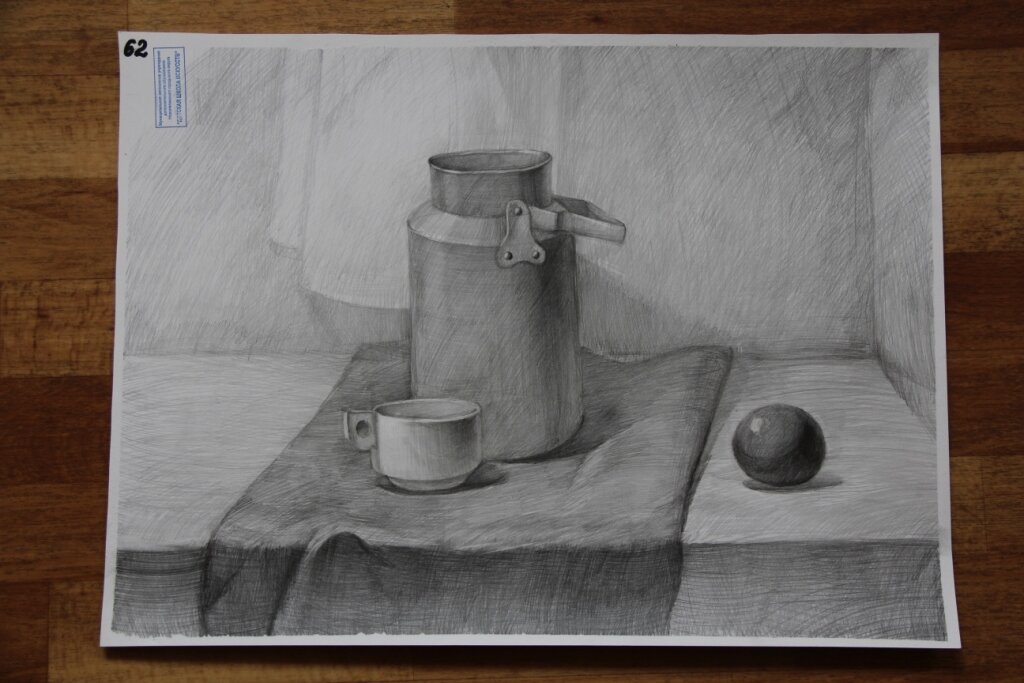 Рисунок А.1 – Натюрморт из предметов быта (простые формы)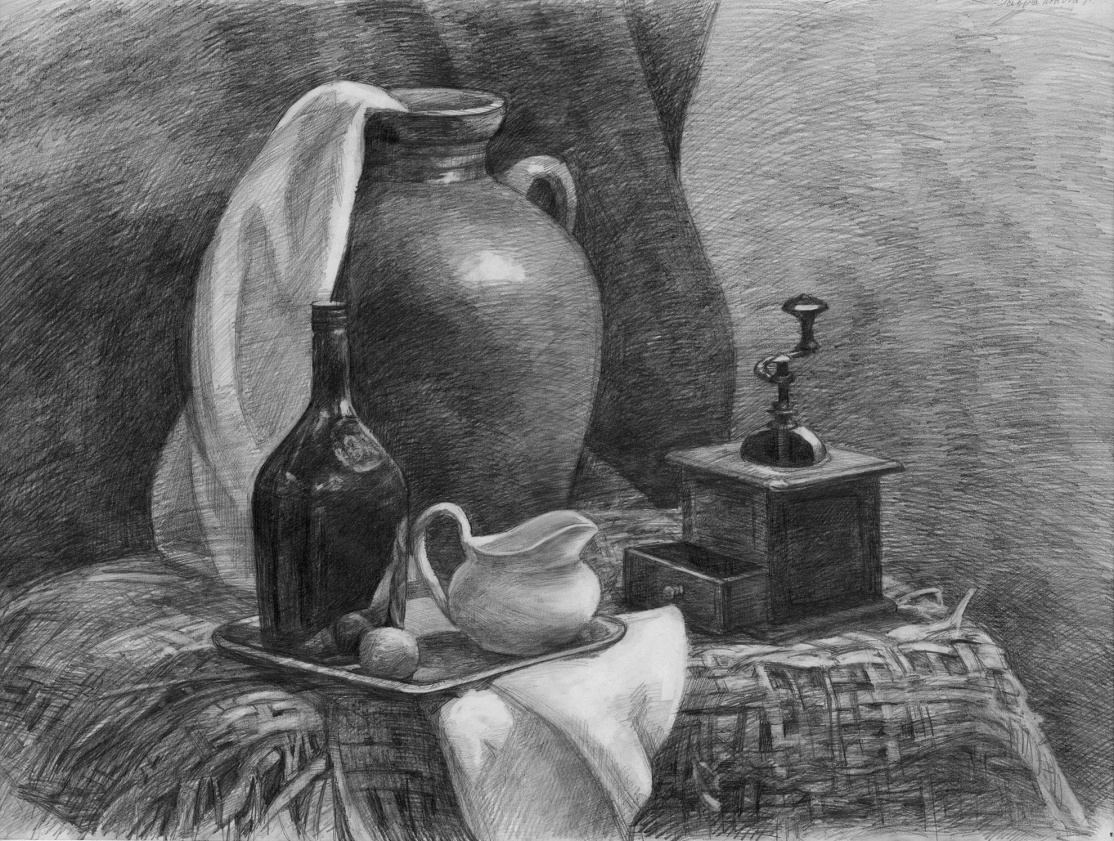 Рисунок А.2 – Натюрморт из предметов быта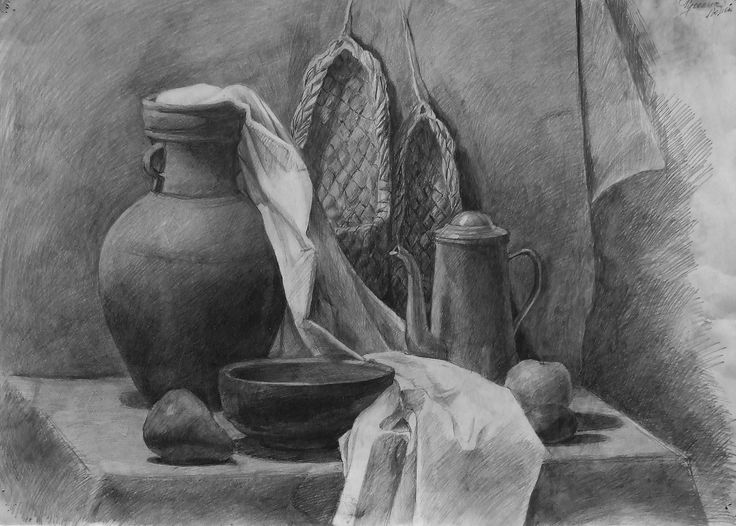 Рисунок А.3 – Натюрморт из предметов быта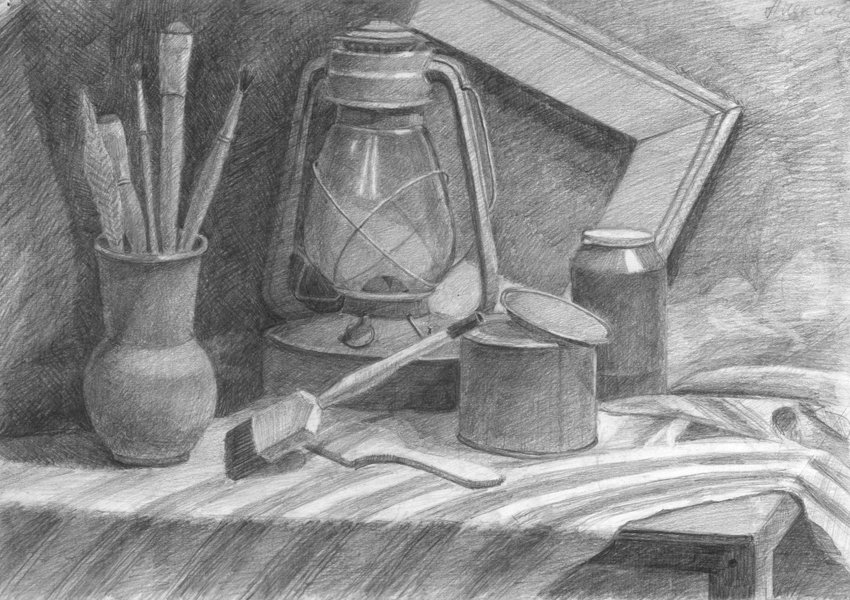 Рисунок А.4 – Натюрморт из предметов бытаКритерии оценки результатов вступительного творческого экзамена «Рисунок»Критерии оценки рисункаКоличество балловКомпозиционное расположение изображения натюрморта10Изображение общего пространственного положения натурной композиции в рисунке5Передача в рисунке пропорций элементов изображения10Передача в рисунке конструктивного построения элементов натюрморта20Передача в рисунке перспективного сокращения элементов изображения15Передача светотени в рисунке15Передача в рисунке объема изображаемых объектов10Владение техникой графического материала5Общее художественное впечатление от работы10